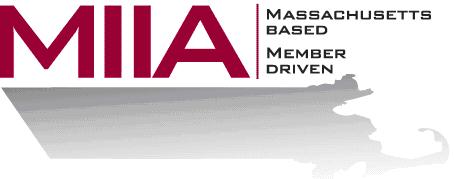 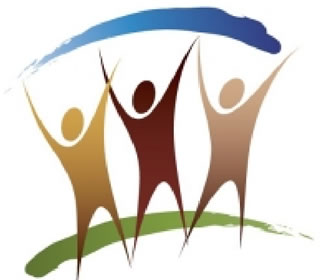 MCAD/MIIA Train-the-Trainer: Preventing Workplace Discrimination & HarassmentMay 22, 23, 24th (3-day training)
Boston Marlborough Courtyard
75 Felton Street, Marlborough, MA 01752
9:30 a.m.- 4:30 p.m.Presented by the Massachusetts Commission Against Discrimination (MCAD)This course prepares MIIA members to deliver thorough, accurate, interactive training to prevent discrimination and harassment in hiring, benefits, performance management, promotion, termination and other aspects of employment. In addition, participants learn the essential skills of training related to disability and religious accommodation. The course includes model training segments for supervisors and staff, and a practicum where students receive feedback from seasoned discrimination prevention trainers.Dates: 5/22, 5/23, 5/24Requirements to participate in this training:

You must have had at least 4 hours of “Preventing and Addressing Workplace (Employment) Discrimination” or be a  Practicing Lawyer to attend this courseThis training will have four components:1) Trainees will experience a model municipal managers’ discrimination prevention curriculum as participants.2) Trainees will observe a “transparent’ model discrimination prevention curriculum for municipal line staff from a trainer’s perspective.3) Trainees will deliver practice   segments of the curriculum and receive feedback from seasoned discrimination prevention trainers.4) Trainees will learn how to roll out the curriculum in their town, including how to tailor the curriculum, liability issues associated with training, and practical strategies for implementation. 